        Правильний вибір насіння овочевих культур                              Весна це– найцінніша пора для сільського господарства, від неї залежить увесь подальший рік. Обрати насіння, посадити овочі та зелень – все це треба встигнути у перші теплі місяці. На початку нового сезону селяни цікавляться, яке купити насіння овочів для посадки на своїй ділянці, щоб врожай був найвищої якості. 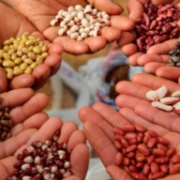 Ось декілька порад із вибору насіння:   1. Сорти овочевих культур не поділяються на хороші й погані. Певний сорт може приваблювати господарів через свої смакові якості, стійкість до шкідників, придатність до тривалого зберігання. Тому кожний господар обирає для себе власні улюблені сорти. Цілком можливо, що «старий» сорт дає гарний врожай, який вас тішить. Новітні сорти вимагають звикання та розуміння, інколи – особливої технології догляду. Комусь до душі пошук, їм подобається вирощувати новинки невідомого раніше сорту. 2. Враховуйте регіон та клімат. Для кожного регіону підходять певні сорти. Є окремі рекомендації з вирощування тих чи інших овочів на Херсонщині або Івано-Франківщині. Врожайність сортів залежить, крім регіону, від багатьох чинників: агротехніки, родючості ґрунту і навіть від самого господаря. Усі чинники працюють в комплексі.3. Гібриди та «чисті» сорти. Якщо купувати насіння перців, огірків, томатів, вибір гібридів цілком виправданий: вони набагато стійкіші до несприятливих умов, шкідників і захворювань. Але кращі гібриди – перевірені у вашій місцевості. Обираючи насіння технічних культур враховуйте, що гібрид не завжди підійде. Найчастіше це – імпортний варіант, у якого поліпшені технічні характеристики, наприклад, плоди однакового розміру, або зручна механіка збирання. Купуючи гібридний сорт, поцікавтеся, в чому його відмінність від звичайного, і подумайте, чи потрібні вам ці додаткові якості. Пам'ятайте, що з самих гібридів не можна збирати насіння. 4. Звертайте увагу на постачальника. Купуєте ви  насіння в інтернет-магазині, в роздрібній точці чи у знайомих фермерів – варто бути впевненими, що продукція якісна і за потреби, можна звернутися за консультацією щодо особливостей вирощування сорту у вашій місцевості. Умови зберігання насіння також мають велике значення. Якщо ви помітили, що упаковка порушена або намочена, краще утриматися від придбання. 5. Якщо ви вперше вирішили придбати насіння якогось виробника, радимо перш за все почитати відгуки про нього в інтернет-джерелах та порадитися з досвідченими городниками.Підготувала  провідний  фахівець  Г У Держпродспоживслужби                                                                        в Івано-Франківській області                     Вахняк Мирослава